Dag/Tid	  kl  09.30-16.00Kursplats	 		Kursledare         Utrustning	Förberedelse	Upplysningar     PRELIMINÄRT SCHEMA FÖR UTBILDNINGSDAGENObservera att denna utbildning är för
både TKH  pojk / flick 
och att ni får skicka 1-4 personer/förening!
Vi ser gärna att de föreningar som har varit med tidigare försöker skicka nya representanter! Detta för att fler ska få ta del av denna utbildning.QR kod för anmälan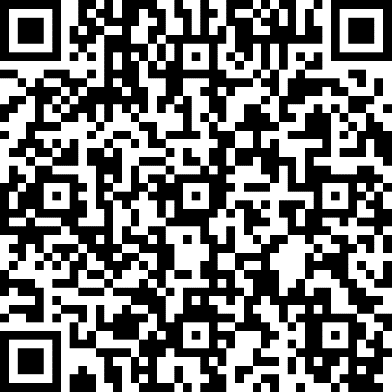 Välkommen!SVENSKA ISHOCKEYFÖRBUNDET
 kursledare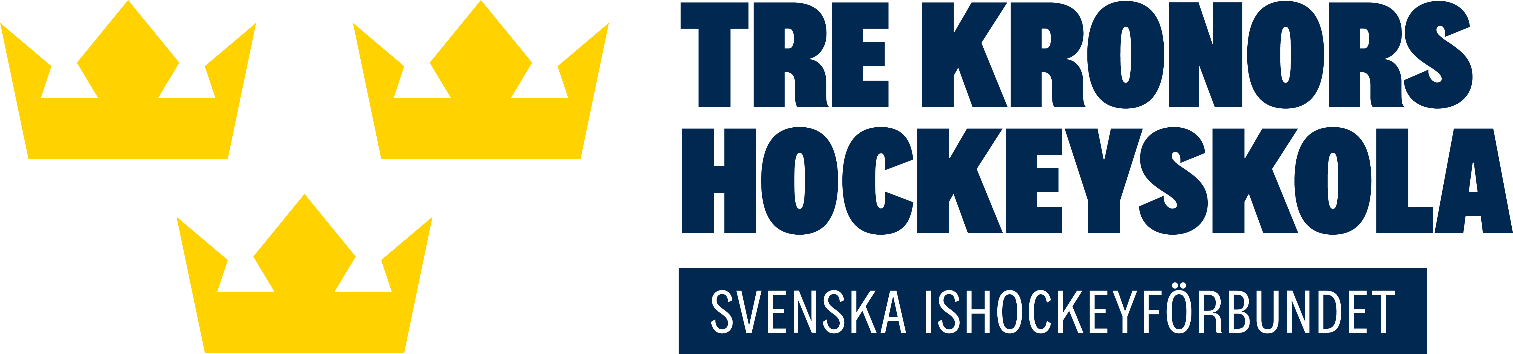 Välkommen till utbildning i Tre Kronors Hockeyskola!Din förening har sökt projektmedel och fått ansökan beviljad.Utbildningen gäller för Tre Kronors Hockeyskola pojkar/flickor AKTIVITET09.30-09.45Start med kaffe och presentation09.45-11.45TKH – teoripass111.45-13.15Ombyte och ispass13.15-14.00Lunch14.00-16.00TKH – teoripass 216.00Avslutning